جامعة الملك سعود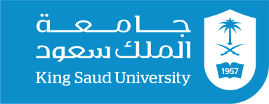 كلية العمارة والتخطيطقسم العمارة وعلوم البناءالوصول إلى المساكن الميسرة والمستدامة في المملكة العربية السعوديةورشة العمل الأولىتقام افتراضيا على برنامج (ZOOM) الإثنين 7/12/2020مالحلول والمعايير الواجب استخدامها كاستجابة لتأثير العوامل المؤثرة في الوصول إلى مساكن ميسرة ومستدامةيتكون النظام من أربع مجموعات رئيسة من المعايير، هي: (1) الدراسات الأولية والتقويمية، ويندرج تحتها معياران رئيسان (هما: دراسات التطوير المتكامل للمشروع، ودراسات التقويم أثناء مرحلة التصميم)، (2) مجموعة التوافق مع الجانب الاجتماعي والثقافي، ويندرج تحتها معياران رئيسان (هما: التصميم بما يتوافق مع الاحتياجات والرغبات الاجتماعية، والتصميم بما يتوافق مع الهوية الثقافية)، (3) مجموعة كفاءة استخدام المصادر والموارد الطبيعية، ويندرج تحتها ثلاثة معايير رئيسة (هي: التصميم بما يتوافق مع كفاءة استهلاك المياه، والتصميم بما يتوافق مع كفاءة استخدام الطاقة، واختيار واستخدام المواد والموارد). (4) مجموعة تصميم الوحدة السكنية ويندرج تحتها أربعة معايير رئيسة (هي: التصميم الميسر للمسكن، وجودة الهواء الداخلي للمسكن، وجودة البيئة الداخلية للمسكن، والتقليل من فقد وانتقال الحرارة)، ويندرج تحت كل معيار رئيس عدد من المعايير الفرعية كما هو موضح في الجدول رقم (1).الجدول رقم (1): نظام تيسير المساكن واستدامتها.1-ا لدراسات الأولية والتقويمية Initial and Assessment Studies1-ا لدراسات الأولية والتقويمية Initial and Assessment Studies1-1 دراسات التطوير المتكامل للمشروع Project Integrated Development Studiesاستراتيجية التصميم المتكاملIntegrated Design and Development Strategyخطة الاستجابة الإقليميةRegionally Responsive Planningخطة التقييد بممارسات التشييد المستدامSustainable Construction Practicesالبرمجة المعمارية لتصميم المسكنArchitectural Programming2-1 دراسات التقويم أثناء مرحلة التصميم    Design Phase Evaluation Studies2-1 دراسات التقويم أثناء مرحلة التصميم    Design Phase Evaluation Studiesالتأكد من متانة مكونات مبنى المسكن وأداء الأنظمة والغلاف الخارجيSystem & Envelope Performance and  Durability  Verificationتطبيق مبادئ الهندسة القيميةPrinciples of Value Engineeringدراسة تكلفة دورة الحياةLife Cycle Costing1-3 التصميم بما يتوافق مع الاحتياجات -الرغبات الاجتماعية Design to Consider Social Values1-3 التصميم بما يتوافق مع الاحتياجات -الرغبات الاجتماعية Design to Consider Social Valuesإشراك المجتمع المحلي في التصميمcommunity involvement in designمراعاة توافق نوع وجودة المساكن المطورة مع المتطلبات – الرغبات الاجتماعيةConsidering Social Acceptance of Dwellings’ Type and Qualityالأمن والسلامةSafety and Security2-3 التصميم بما يتوافق الهوية الثقافية   Design to Consider cultural Values2-3 التصميم بما يتوافق الهوية الثقافية   Design to Consider cultural Valuesتطبيق مبادئ الخصوصيةApply of Privacy Principlesالحفاظ على الهوية المحلية للمنطقةPreserve the Local Characteristics of the Region4-كفاءة استخدام المصادر والموارد الطبيعيةEfficient Use of Resources and Natural Materials4-كفاءة استخدام المصادر والموارد الطبيعيةEfficient Use of Resources and Natural Materials1-4 التصميم بما يتوافق مع كفاءة استهلاك المياه Design for Efficient water consumption1-4 التصميم بما يتوافق مع كفاءة استهلاك المياه Design for Efficient water consumptionكفاءة استهلاك المياه للمسكنEfficiency of Water Consumption Per Dwellingتنظيم وإدارة مياه الأمطارStorm Water Managementإعادة استخدام المياهWater Reuseاستخدام نظام الريIrrigation System2-4 التصميم بما يتوافق مع كفاءة استخدام الطاقة Design for Efficient Use of Energy2-4 التصميم بما يتوافق مع كفاءة استخدام الطاقة Design for Efficient Use of Energyكفاءة استهلاك الطاقة داخل المسكنEfficiency of Energy Consumption Per Dwellingالتوجيه للاستفادة من أشعة الشمسSolar Orientationالطاقة المتجددةRenewable energy3-4 اختيار واستخدام المواد والموارد Selection & Use of Materials & Resources3-4 اختيار واستخدام المواد والموارد Selection & Use of Materials & Resourcesاستخدام المواد الإقليميةRegional Materialsاستخدام المواد معادة التدويرRecycled Materialsالتقليل من الهدر في الموادMaterial Efficientالتقليل من المخلفات وتنظيمهاWaste Managementاستخدام المواد المفضلة بيئيًا وغير الملوثةEnvironmental Preferable & Non-Polluting Materialsتجنب استخدام المواد الخطرةHazardous Materials Elimination5 تصميم الوحدة السكنية Dwelling Unit Design5 تصميم الوحدة السكنية Dwelling Unit Design1-5 التصميم الميسر للمسكن Affordable Dwelling Design1-5 التصميم الميسر للمسكن Affordable Dwelling Designترشيد المساحة وكفاءة استخدام الأرضRationalization of Area and Efficient Use of Landترشيد مكونات المسكن وتعدد وظائف الفراغ الواحدRationalizing of Dwelling Components and Increasing Space Functionsالاستفادة من الفراغات الخارجية في المسكنUtilization of Dwelling External Spacesاستخدام النظم المديولي في التصميمات المعياريةUse of Modular System For Standardization Designاختيار أسلوب التشييد الفعال ومواد الإنهاءات المناسبةConstruction Effective Method and Appropriate Finishing Materialsالعناية بجودة المساكن الميسرةQuality Of Affordable Housingمرونة التصميم لاستيعاب المتغيرات المستقبليةFlexible Design For Future Adaptation2-5 جودة الهواء الداخلي للمسكن   Dwelling Indoor Air Quality2-5 جودة الهواء الداخلي للمسكن   Dwelling Indoor Air Qualityشفط الرطوبة والملوثات إلى الخارجLocal Exhaustتنقية الهواءAir Filteringالحماية من الملوثات الخارجيةOutside Emissions Protection3-5 جودة البيئة الداخلية للمسكن   Dwelling Indoor Environmental Quality3-5 جودة البيئة الداخلية للمسكن   Dwelling Indoor Environmental Qualityالراحة الحرارية وسهولة التحكم في الرطوبةThermal Comfort & Moisture Controlتوزيع التبريد والتدفئة على الفراغاتHeating and Cooling Distribution Systemsالتهوية الطبيعية للمسكنOutdoor Air Ventilationالإضاءة الطبيعية للمسكنDaylight4-5 التقليل من فقد وانتقال الحرارة Reduction of Heat Gain and Loss4-5 التقليل من فقد وانتقال الحرارة Reduction of Heat Gain and Lossاستخدام العزل الحراريInsulationالتقليل من تسرب الهواءAir Infiltrationاختيار وتصميم النوافذWindows